Date: 30th JAN 2011REPORT OF THE WRC-12 AGENDA ITEM COORDINATOR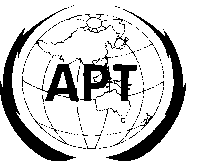 ASIA-PACIFIC TELECOMMUNITYAPT Coordination Meetings During RA-12 and WRC-12APT Coordination Meetings During RA-12 and WRC-12Agenda Item No. 8.1 (COM 5) :in accordance with Article 7 of the Convention, to consider and approve the Report of the Director of the Radiocommunication Bureau (item 8.1):Name of the Coordinator ( with Email):CHENG Fenhong  (CHN) (chengfenhong@chinasatcom.com)Issues:on the activities of the Radiocommunication Sector since WRC-07 including issues relating to Resolution 547 (Rev.WRC 07) and Resolution 673 (WRC-03) (item 8.1.1)on any difficulties or inconsistencies encountered in the application of the Radio Regulations on issues not related to satellite (item 8.1.2)on action in response to Resolution 80 (Rev.WRC 07) (item 8.1.3)APT Proposals:No APT common proposal.Status of the APT Proposals: For AI 8.1.1 (Issue C) : on the activities of the Radiocommunication Sector since WRC-07 including issues relating to Resolution 673 (Rev.WRC-07)It was drafted in SWG5A5. The meeting was held three times to modify the Resolution 673.Now the draft will be submitted to next WG5A and is now available on WRC-12 sharefolder.For AI 8.1.1 (Issue B) : on the activities of the Radiocommunication Sector since WRC-07 including issues relating to Resolution 547 (Rev.WRC-07)Contributions will be presented in the first meeting of SWG5B4.For AI 8.1.2 : on any difficulties or inconsistencies encountered in the application of the Radio Regulations on issues related to satellite serviceContributions will be presented in the first meeting of SWG5B4.For AI 8.1.3: on action in response to Resolution 80Contributions will be presented in the first meeting of SWG5B4.Issues to be discussed at the Coordination Meeting:For AI 8.1.1 (Issue C): Need to review the draft revision of WRC Resolution 673.For AI 8.1.1(Issue B), 8.1.2 and 8.1.3: Pay attention to the progress in SWG5B4.Comments/Remarks by the Coordinator:No.